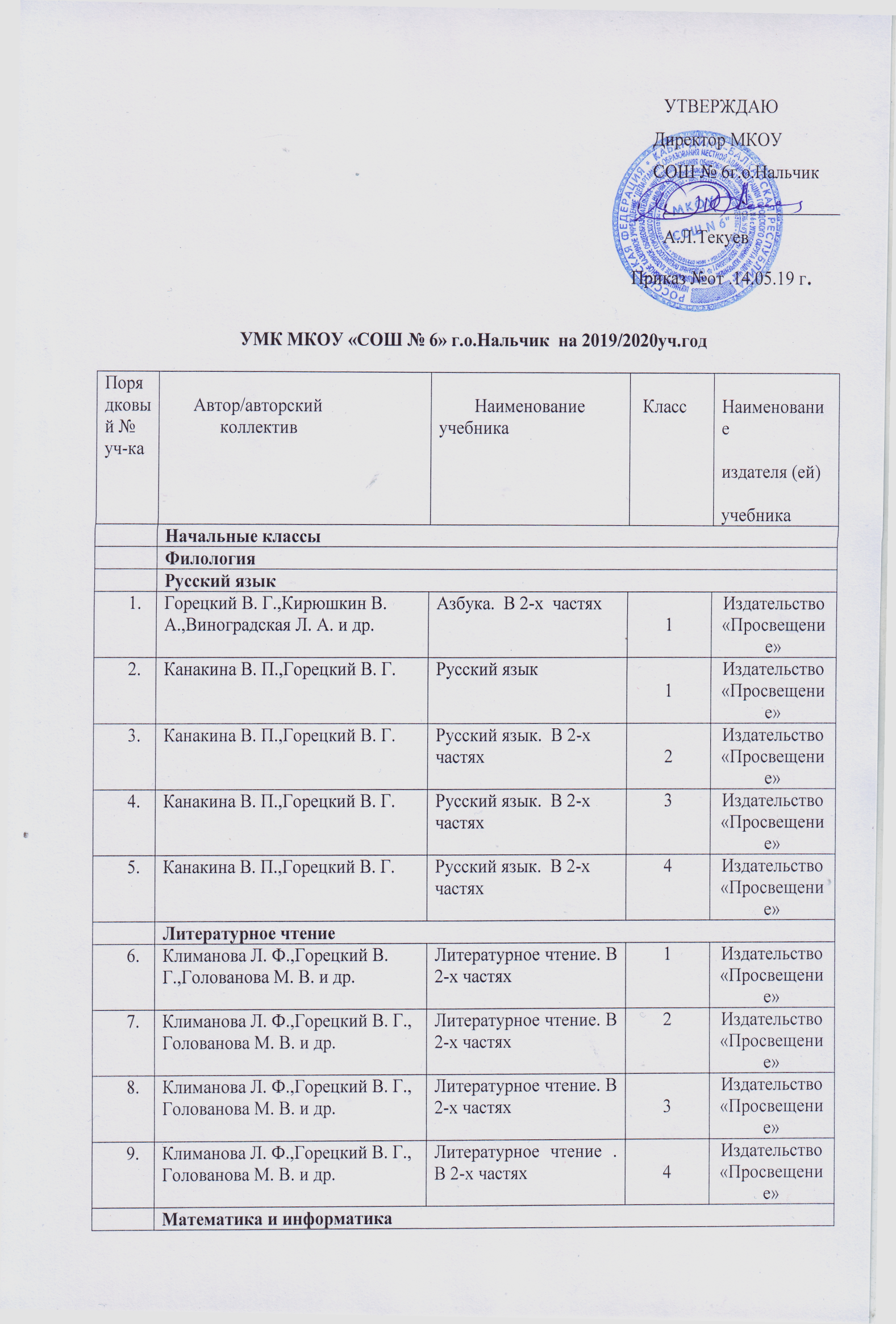 Математика Математика Математика Математика Моро М. И.,Волкова С. И.,Степанова С. В.Математика . В 2-х частях1Издательство«Просвещение»Моро М. И.,Бантова М. А.,Бельтюкова Г. В. и др.Математика . В  2-х частях2Издательство«Просвещение»Моро М. И.,Бантова М. А.,Бельтюкова Г. В. и др.Математика . В 2-х частях3Издательство«Просвещение»Моро М. И.,Бантова М. А.,Бельтюкова Г. В. и др.Математика . В 2-х частях4Издательство«Просвещение»Обществознание и естествознание (окружающий мир) Обществознание и естествознание (окружающий мир) Обществознание и естествознание (окружающий мир) Обществознание и естествознание (окружающий мир) Плешаков А. А.Окружающий мир. В 2-х частях1Издательство«Просвещение»Плешаков А. А.Окружающий мир. В 2-х частях2Издательство«Просвещение»Плешаков А. А.Окружающий мир. В 2-х частях3Издательство«Просвещение»Плешаков А. А.,Крючкова Е. А.Окружающий мир. В 2-х частях4Издательство«Просвещение»Основы религиозных культур и светской этикиОсновы религиозных культур и светской этикиОсновы религиозных культур и светской этикиОсновы религиозных культур и светской этикиШемшурина А.И.Основы светской этики4Издательство«Просвещение»Технология Технология Технология Технология Роговцева Н. И.,Богданова Н. В.,Фрейтаг И. П.Технология1Издательство«Просвещение»Роговцева Н. И.,Богданова Н. В.,Добромыслова Н. В.Технология2Издательство«Просвещение»Роговцева Н. И.,Богданова Н. В.,Добромыслова Н. В.Технология3Издательство«Просвещение»Роговцева Н. И.,Богданова Н. В.,Шипилова Н. В. и др.Технология4Издательство«Просвещение»Искусство Искусство Искусство Искусство Изобразительное искусство Изобразительное искусство Изобразительное искусство Изобразительное искусство Неменская Л.А.Изобразительное искусство1Издательство «Просвещение»Неменская Л.А.Изобразительное искусство2Издательство «Просвещение»Неменская Л.А.Изобразительное искусство3Издательство «Просвещение»Кузин В. С.Изобразительное искусство4Издательство ДРОФАМузыка Музыка Музыка Музыка Критская Е.Д.,Сергеева Г.П., Шмагина Т.С.Музыка1Издательство «Просвещение»Критская Е.Д.,Сергеева Г.П., Шмагина Т.С.Музыка2Издательство «Просвещение»Критская Е.Д.,Сергеева Г.П., Шмагина Т.С.Музыка3Издательство «Просвещение»Критская Е.Д.,Сергеева Г.П., Шмагина Т.С.Музыка4Издательство «Просвещение»Лях В. И.Физическая культура1Издательство«Просвещение»Лях В. И.Физическая культура2Издательство«Просвещение»Лях В. И.Физическая культура3Издательство«Просвещение»Лях В. И.Физическая культура4Издательство«Просвещение»Филология Филология Филология Филология Русский язык Русский язык Русский язык Русский язык Ладыженская Т.А., Баранов М.Т.,Тростенцова Л. А. и др.Русский язык. В 2-х частях5Издательство «Просвещение»Ладыженская Т.А., Баранов М.Т.,Тростенцова Л. А. и др.Русский язык6Издательство «Просвещение»Ладыженская Т.А., Баранов М.Т.,Тростенцова Л. А. и др.Русский язык7Издательство«ПросвещениеБархударов С.Г., Крючков С.Е.Русский язык8  Издательство «ПросвещениеБархударов С.Г., Крючков С.Е. «Русский язык 9 класс» 9 Издательство «ПросвещениеГольцова Н.Г., Шамшин И.В.Русский язык в двух частях10 Издательство «Русское слово»Гольцова Н.Г., Шамшин И.В.Русский язык11Издат-тво «Русское слово»Литература Литература Литература Литература   Коровина В.Я., Журавлёв В.П., Коровин В.И.Литература  в 2-х частях5Издательство «Просвещение»Полухина В.П., Коровина В.Я., Журавлёв В.П. и др. / Под ред. Коровиной В.Я. Литература в 2-х частях 6Издат-тво «Просвещение» Коровина В.Я., Журавлёв В.П., Коровин В.И. Литература в 2-х частях 7Издательство «Просвещение  Коровина В.Я., Журавлёв В.П., Коровин В.И. Литература в 2-х частях 8Издательство «Просвещение Коровина В.Я., Журавлёв В.П., Коровин В.И. и др Литература в 2-х частях9  Издательство «Просвещение Коровина В.Я., Журавлёв В.П., Коровин В.И. и др Литература в 2-х частях10 Издательство «Просвещение»   Коровина В.Я., Журавлёв В.П., Коровин В.И. и др Литература в 2-х частях11  Издательство «Просвещение»Кабардинский язык Кабардинский язык Кабардинский язык Кабардинский язык Куготов Л.Т., Захохов Л.Х.Беканова М.С.Азбука. Изучаем кабардинский язык (рус.гр)1Издательство« Эльбрус»Таов Ж.Беканова М.С.Кабардинский языкИзучаем кабардинский язык (рус.гр)2Издательство«Эльбрус»Куготов Л.Т.Беканова М.С.Кабардинский языкИзучаем кабардинский язык ( рус.гр)3Издательство«Эльбрус»Захохов Л.Х.Беканова М.С.Кабардинский языкИзучаем кабардинский язык (рус.гр)4Издательство«Эльбрус»Гяургиев Х.З.Беканова М.С.Кабардинский языкИзучаем кабардинский язык(рус.гр)5Издательство«Эльбрус»Урусов Х.Ш.Беканова М.С.Кабардинский языкИзучаем кабардинский язык (рус.гр)6Издательство«Эльбрус»Урусов Х.Ш., Амироков И.А.Кабардинский язык7Издательство«Эльбрус»Урусов Х.Ш, Тамбиев Б.А.Кабардинский язык8Издательство«Эльбрус»Урусов Х.Ш., Тамбиев Б.А.Кабардинский язык9Издательство«Эльбрус»Гяургиев Х.З., Дзасежев Х.Е.Кабардинский язык 1 и 2 части11Издательство«Эльбрус» Кабардинская литература Кабардинская литература Кабардинская литература Кабардинская литература Ержибов А.К.Родная речь2Издательство«Эльбрус»СонэА.К.Долов Х.И.Родная речь3Издательство«Эльбрус»Куготов Л.Т.Родная речь4Издательство«Эльбрус»Багов Н.А. Кабардинская литература5Издательство«Эльбрус»Ержибов А.К.Кабардинская литература6Издательство«Эльбрус»Тимижев Х.Т.Кабардинская литература7Издательство «Эльбрус»Керефов М.Ж.Кабардинская литература8Издательство«Эльбрус»Бичоев Б.Ч.Кабардинская литература9Издательство«Эльбрус»Балова Л.Ф.Кабардинская литература10Издательство«Эльбрус»Тимижев Х.Т.Кабардинская литература11Издательство«Эльбрус»Балкарский язык Балкарский язык Балкарский язык Балкарский язык Будаев А.Б., Биттирова Т.Ш. «Харфлыкъ»1Издательство«Эльбрус»З.Б.Черкесова,Р.М. УльбашеваИзучаем балкарский язык1русск.Издательство«Эльбрус»Джулабов Ю. «Малкъартил»2Издательство«Эльбрус»З.Б.Черкесова,Р.М. Ульбашева«Изучаем балкарский язык»2 русск.Издательство«Эльбрус»Габаева А.Б. «Малкъартил»3Издательство«Эльбрус»З.Б.Черкесова,Р.М. Ульбашева, «Изучаем балкарский язык»3 русск.Издательство«Эльбрус»Теммоев Х.М.Малкъартил4Издательство«Эльбрус»З.Б.Черкесова,Р.М. Ульбашева«Изучаем балкарский язык»4 русск.Издательство«Эльбрус»Гузеев Ж.М.,Малкъартил5Издательство«Эльбрус»Ф.Х.Шаваева,Ж.М.Дажиева,Ф.К.Аппаева«Изучаем балкарский язык»5 русск.Издательство«Эльбрус»Созаев Б.Т., Созаев А.Б. «Малкъартил тил»6Издательство«Эльбрус»Аппаева Ф.К., Дажиева Ж.М.«Изучаем балкарский язык»6 Издательство«Эльбрус»Созаев Б.Т., Созаев А.Б. «Малкъартил тил»7Издательство«Эльбрус»Ахматов И.Х.  Аппаева Ф.К. «Малкъартил тил»8Издательство«Эльбрус»Ахматов И.Х «Малкъартил тил» 9Издательство«Эльбрус»Ахматов И.Х.  Аппаева Ф.К. «Малкъартил тил»10Издательство«Эльбрус»Ахматов И.Х.  Аппаева Ф.К. «Малкъартил тил»11Издательство«Эльбрус»Балкарская литература Балкарская литература Балкарская литература Балкарская литература Борчаев А.И. «Анатил»2Издательство«Эльбрус»Мусукаев Б. Х. «Анатил» 3Издательство«Эльбрус»Габаева А.Б. « Анатил» 4Издательство«Эльбрус»Гуртуева М.Б. « Малкъар адабияты»5Издательство«Эльбрус»Мусукаева С. « Малкъар адабияты»6Издательство«Эльбрус»Мусукаев Б.Х. « Малкъар литература»   7Издательство«Эльбрус»Толгуров З.Х « Малкъар литература»,8Издательство«Эльбрус»Теппеев А.М. Созаев Б.Т. « Малкъар адабият»9Издательство«Эльбрус»Теппева М.С., Таппасханова М.,    Малкъар литератураХрестоматия 10Издательство«Эльбрус»Толгуров З.Х. Теппеев А.М.,   « Малкъар адабияты»11Издательство«Эльбрус»Английский язык Английский язык Английский язык Английский язык Ю.Е.Ваулина, Д.Дули, О.В.АфанасьеваАнглийский язык 11 кл.11Издательство «Просвещение,»Ю.Е.Ваулина, Д.Дули, О.В.АфанасьеваАнглийский язык 10 кл.10Издательство «Просвещение,»Ю.Е.Ваулина, Д.Дули, О.Е.ПодолякоАнглийский язык 9 кл.9Издательство «Просвещение,»Ю.Е.Ваулина, Д.Дули, О.Е.ПодолякоАнглийский язык 8 кл.8Издательство «Просвещение,»Ю.Е.Ваулина, Д.Дули, О.Е.ПодолякоАнглийский язык 7 кл.7Издательство «Просвещение,»Ю.Е.Ваулина, Д.Дули, О.Е.ПодолякоАнглийский язык 6 кл.6Издательство «Просвещение,»Ю.Е.Ваулина, Д.Дули, О.Е.ПодолякоАнглийский язык 5 кл.5Издательство «Просвещение,»Н.И.Быкова, Д.Дули, М.Д.ПоспеловаАнглийский язык 4 кл.4Издательство «Просвещение,»Н.И.Быкова, Д.Дули, М.Д.ПоспеловаАнглийский язык 3 кл.3Издательство «Просвещение,»Н.И.Быкова, Д.Дули, М.Д.ПоспеловаАнглийский язык 2 кл.2Издательство «Просвещение,»Математика и информатика Математика и информатика Математика и информатика Математика и информатика МатематикаМатематикаМатематикаМатематикаВиленкинИ.Я.,Жохов В.И., ЧесноковА.С.,ШварцбурдС.И.«Математика 5 класс»в 2-х частях5ООО «ИОЦ МНЕМОЗИНА»ВиленкинИ.Я.,Жохов В.И., ЧесноковА.С.,ШварцбурдС.И.«Математика 6 класс» в 2-х частях6ООО «ИОЦ МНЕМОЗИНА»Ю.Н.Макарычев,Н.Г.Миндюк, Нешков К.И. под редакцией Теляковского С.А.«Алгебра 7класс» 7Издательство «Просвещение»Ю.Н.Макарычев,Н.Г.Миндюк, Нешков К.И. под редакцией Теляковского С.А.«Алгебра 8класс» 8Издательство «Просвещение»Ю.Н.Макарычев,Н.Г.Миндюк, Нешков К.И. под редакцией Теляковского С.А.«Алгебра 9 класс» 9Издательство «Просвещение»Мордкович А.Г., СеменовП.В., ч.2, Мордкович А.Г. и др., под ред. Мордкович А.Г. «Математика: алгебра и начала математического анализа, геометрия. Алгебра и начала математического анализа(базовый и углубленный уровни) (в 2частях).10ООО «ИОЦ МНЕМОЗИНА»Алимов Ш.А., Колягин Ю.М., Ткачева М.В.«Алгебра и начала математического анализа. 11 кл.» В двух частях11Издательство «Просвещение»Л.С.Атанасян, В.Ф.Бутузов, Кадомцев С.Б. и др.« Геометрия 7-9»7-9Издательство «Просвещение»Л.С.Атанасян, В.Ф.Бутузов, Кадомцев С.Б. и др.« Геометрия 10-11». Базовый и углубленный уровни10Издательство «Просвещение»Л.С.Атанасян, В.Ф.Бутузов, Кадомцев С.Б. и др« Геометрия 10-11». Базовый и углубленный уровни11Издательство «Просвещение»Информатика Информатика Информатика Информатика Босова Л.Л., Босова А.Ю.Информатика: учебник для 5класса5Издательство «Бином» Лаборатория знаний,Босова Л.Л., Босова А.Ю.Информатика: учебник для 6 класса6Издательство «Бином» Лаборатория знаний,Босова Л.Л., Босова А.Ю.Информатика: учебник для 7 класса7Издательство «Бином» Лаборатория знаний,Босова Л. Л., Босова А.Ю.Информатика: учебник для 8 класса8Издательство «Бином» Лаборатория знаний,Босова Л. Л., Босова А.Ю.Информатика: учебник для 9 класса9Издательство «Бином» Лаборатория знанийИ.Г.Семакин, Е.К.Хеннер, Шеина Т.О.«Информатика 10 класс» базовый уровень10Издательство «Бином» Лаборатория знанийИ.Г.Семакин, Е.К Хеннер, Шеина Т.О.«Информатика 11 класс» базовый уровень11Издательство «Бином» Лаборатория знанийЕстественно-научные предметы Естественно-научные предметы Естественно-научные предметы Естественно-научные предметы Физика Физика Физика Физика А.В.Пёрышкин«Физика – 7» 7Издательство «Дрофа»А.В.Пёрышкин«Физика – 8» 8Издательство «Дрофа»А.В.Пёрышкин, Е.М.Гутник«Физика – 9» 9Издательство «Дрофа»Б.Б.Буховцев, Г.Я.Мякишев, Н.Н.Сотский под редакцией Парфентьевой Н.А.«Физика – 10» 10Издательство «Просвещение»А.Г.Рымкевич«Задачник по физике 10 – 11»10-11Издательство «Просвещение»Б.Б.Буховцев, Г.Я.Мякишев, Чарунин В.М. под редакцией Парфентьевой Н.А.«Физика – 11» 11Издательство «Просвещение»Биология Биология Биология Биология Пономарёва И.Н., И.В. Николаев, Корнилова О.А., . / Под ред.Пономарёвой И.Н.Биология. 5класс5Издательский центр ВЕНТАНА-ГРАФПономарёва И.Н., Корнилова О.А., Кучменко В С. / Под ред.Пономарёвой И.Н.Биология. 6 класс6Издательский центр ВЕНТАНА-ГРАФКонстантинов В.М., Бабенко В.Г., Кучменко В.С. / Под ред. Константинова В.М.Биология. 7 класс7Издательский центр ВЕНТАНА-ГРАФДрагомилов А.Г., Маш Р.Д.Биология. 8 класс8Издательский центр ВЕНТАНА-ГРАФПономарёва И.Н., Корнилова О.А., Чернова Н.М. / Под ред. Пономарёвой И.Н.Биология. 9 класс9Издательский центр ВЕНТАНА-ГРАФБеляев Д.К., Дымшиц Г.М.. / Под ред. Беляев Д.К.,Биология. 10 класс: базовый уровень10Издательство «Просвещение»Пономарева И.Н., Корнилова О.А., Лощилина Т.Е. , Ижевский П.В. / Под ред. Пономарёвой И.Н.Биология. 11 класс: базовый уровень11Издательский центр ВЕНТАНА-ГРАФПономарёва И.Н., Корнилова О. А., СимоноваЛ.В. / Под ред. Пономарёвой И.Н.Биология. 11 класс: углублённый уровень11Издательский центр ВЕНТАНА-ГРАФХимия (базовый уровень) (Химия (базовый уровень) (Химия (базовый уровень) (Химия (базовый уровень) (Рудзитис Г.Е., Фельдман Ф.Г.Химия 8Издательство Просвещение»Рудзитис Г.Е., Фельдман Ф.Г.Химия 9Издательство «Просвещение»Рудзитис Г.Е., Фельдман Ф.Г.Химия (базовый уровень)10Издательство «Просвещение»Рудзитис Г.Е., Фельдман Ф.Г.Химия (базовый уровень)11Издательство «Просвещение»Химия (углубленный уровень)Химия (углубленный уровень)Химия (углубленный уровень)Химия (углубленный уровень)Новошинский И.И., Новошинская Н.С.Органическая химия (углублённый уровень)11Издательство «Русское слово»Общественно-научные предметы Общественно-научные предметы Общественно-научные предметы Общественно-научные предметы История России История России История России История России Пчелов Е.В., Лукин И.В. (под.ред.Петрова Ю.А.)История России с древнейших времен до начала ХУ1 в.6Издательство «Русское слово»Пчелов Е.В., Лукин И.В. (под.ред.ПетроваЮ.А.)История России ХУ1-ХУ11 вв7Издательство «Русское слово»Е.В.Пчелов, П.В.Лукин (под ред. Петрова Ю.А.)«История России 17 вв.»,8Издательство«Русское слово»К.А.Соловьев, А.П.Шевырев под ред.Ю.А.Петрова«История России. 20-нач.21в.» 9Издательство«Просвещение» 2018г.В.А.Никонов,С.В.ДевятовИстория России 1914-начало 21 века, в 2частях10ООО«Русское слово»Левандовский А.А., Щетинов Ю.А., Мироненко С.В.«История России»(базовый)11Издательство«Просвещение»В.А. Шестаков«История России 20-нач.21 в.»( профильный)11Издательство«Просвещение»Всеобщая история Всеобщая история Всеобщая история Всеобщая история А.А.Вигасин, Г.И.Годер«Всеобщая история. История древнего мира»      5  Издательство «ПросвещениеЕ.В.Агибалова, Г.М.Донской«История средних веков»,       6 Издательство«ПросвещениеЮдовская А.Я., Баранов П.А.Всеобщая история. История Нового времени. 1500-1800«  7Издательство«Просвещение»Юдовская А.Я., Баранов П.А.«Всеобщая история. История Нового времени. 1800-1900.  8Издательство«Просвещение»Юдовская А.Я., Баранов П.А.Всеобщая история. История новейшего времени  9Издательство«Просвещение»Уколова В.И.«История. Всеобщая история. Новейшая история. 1914г.-начало 21в.(базовый и профильный уровень),  10Издательство «Просвещение»Улунян А.А., Сергеев Е.ЮВсеобщая история.Новейшая история (базовый и профильный уровень)11Издательство«Просвещение»История Кабардино-Балкарии История Кабардино-Балкарии История Кабардино-Балкарии История Кабардино-Балкарии Бекалдиев М.Д.История Кабардино-Балкарии8-9Нальчик «Эльбрус»Обществознание Обществознание Обществознание Обществознание Виноградова Н.Ф., Городецкая Н.И., Иванова Л.Ф.Обществознание6Издательство«Просвещение»Боголюбов Л.Н.,Городецкая Н.И., Иванова Л.Ф.Обществознание7Издательство«Просвещение»Боголюбов Л.Н.,Городецкая Н.И., Иванова Л.Ф.Обществознание8Издательство«Просвещение»Боголюбов Л.Н, Матвеев А.И., Жильцова Е.И.Обществознание9Издательство«Просвещение»Боголюбов Л.Н., Аверьянов Ю.И., Белявский А.В.Обществознание 10Издательство«Просвещение»Боголюбов Л.Н., Городецкая Н.И., Иванова Л.Ф.Обществознание (базовый уровень)11Издательство«Просвещение»Боголюбов Л.Н., Лазебникова А.Ю., Городецкая Н.И.Обществознание (профильный уровень)11Издательство«Просвещение»ПравоПравоПравоПравоА.Ф.НикитинПраво 10-11 кл (профильный уровень)10-11Издательство «Дрофа»ГеографияГеографияГеографияГеографияКлиманова О.А.,Климанов В..География. +раб.тетр.+атлас5Издательство «Дрофа»Климанова О.А.,Климанов В..Г еография +раб.тетр.+атлас6Издательство «Дрофа»Климанова О.А.,Климанов В..Г еография. В 2 ч.+раб.тетр.+атлас7Издательство «Дрофа»АлексеевА..И., Низовцев ВА.География+раб.тетр.+атлас8Издательство «Дрофа»АлексеевА..И., Низовцев ВА.География + атлас9Издательство «Дрофа»Домогацких Е.М., Алексеевский НИГеография 1 часть  +атлас10Издательство «Русское слово»Домогацких Е.М., Алексеевский НИГеография 2 часть + атлас11Издательство «Русское слово»География КБР География КБР География КБР География КБР Емузова Л.З.Физическая география КБР 8Нальчик «Эльбрус»Экономика Экономика Экономика Экономика Иванов С.И.Экономика. Учебник для 10,11 классов (профильный уровень)10-11Издательство «ВИТА- ПРЕСС»Искусство Искусство Искусство Искусство Изобразительное искусство Изобразительное искусство Изобразительное искусство Изобразительное искусство Горяева Н.А., Островская О.В. / Под ред. Неменского Б.М.Изобразительное искусство + творческая тетрадь5Издательство «Просвещение»Неменская Л. А. / Под ред. Неменского Б.М.Изобразительное искусство6Издательство «Просвещение»Питерских А.С., Гуров Г.Е.Изобразительное искусство7Издательство «Просвещение»Питерских А.С., Гуров Г.Е.Изобразительное искусство8Издательство «Просвещение»Музыка (учебный предмет)Музыка (учебный предмет)Музыка (учебный предмет)Музыка (учебный предмет)Сергеева Г.П., Критская Е.Д.Музыка5Издательство «Просвещение»Сергеева Г.П., Критская Е.Д.Музыка6Издательство «Просвещение»Сергеева Г.П., Критская Е.Д.Музыка7Издательство «Просвещение»Культура народов КБР Культура народов КБР Культура народов КБР Культура народов КБР Г.Х.МамбетовТрадиционная  культура кабардинцев и балкарцев10-11Издательский центр «ЭЛЬФА»Технология Технология Технология Технология Синица Н.В., СамородскийП.С.,Симоненко, Яковенко О.В. В.Д.Технология5Издательский центр ВЕНТАНА-ГРАФСиница Н.В., Симоненко В.Д.Технология6Издательский центр ВЕНТАНА-ГРАФСиница Н.В., Симоненко В.Д.Технология7Издательский центр ВЕНТАНА-ГРАФСимоненко В.Д.Технология8Издательский центр ВЕНТАНА-ГРАФБотвинников А.Д., Виноградов В.Н.,Вышнепольский И.С.Черчение9«Издательство Астрель»Основы безопасности жизнедеятельностиОсновы безопасности жизнедеятельностиОсновы безопасности жизнедеятельностиОсновы безопасности жизнедеятельностиВиноградов  Н.Ф., Смирнов Д.В., Основы безопасности жизнедеятельности8 -9Издательство «Просвещение»Ким С., Горский В.А..Основы безопасности жизнедеятельности10клИздательство «Просвещение»Ким С., Горский В.А..Основы безопасности жизнедеятельности11 клИздательство «Просвещение»Физическая культураФизическая культураФизическая культураФизическая культураВ.И.ЛяхФизическая культура2-4Издательство «Просвещение»А.П.МатвеевФизическая культура1Издательство «Просвещение»А.П.МатвеевФизическая культура5АО Издательство «Просвещение»М.Я.Виленского,И.М.Туревскийпод редМ.Я.Виленского,Физическая культура6-7Издательство «Русское слово»В.И.ЛяхФизическая культура8Издательство «Просвещение»Гурьев С.В., под редМ.Я.ВиленскогоФизическая культура9Издательство «Русское слово»Погадаев Г.И.Физическая культура 10-11Издательство «Просвещение»Немецкий языкМ.А. Аверин, Е.Ю. Гуцалюк, Е.Р.ХарченкоНемецкий язык6Издательство «Просвещение»М.А. Аверин, Е.Ю. Гуцалюк, Е.Р.ХарченкоНемецкий язык5Издательство «Просвещение». Основы духовно-нравственной культуры народов России.. Основы духовно-нравственной культуры народов России.. Основы духовно-нравственной культуры народов России.. Основы духовно-нравственной культуры народов России.. Основы духовно-нравственной культуры народов России.М.Т.Студеникин Основы светской этики5Издательство «Русское слово»Родной языкРодной языкРодной языкРодной языкРодной языкАлександрова О.М., Вербицкая Л.М., Богданов С.И. Русский родной язык1Издательство «Просвещение»Александрова О.М., Вербицкая Л.М., Богданов С.И.Русский родной язык2Издательство «Просвещение»Александрова О.М., Вербицкая Л.М., Богданов С.И.Русский родной язык3Издательство «Просвещение»Александрова О.М., Вербицкая Л.М., Богданов С.И.Русский родной язык4Издательство «Просвещение»Александрова О.М., Вербицкая Л.М., Богданов С.И.Русский родной язык5Издательство «Просвещение»Александрова О.М., Вербицкая Л.М., Богданов С.И.Русский родной язык6Издательство «Просвещение»Александрова О.М., Вербицкая Л.М., Богданов С.И.Русский родной язык7Издательство «Просвещение»Александрова О.М., Вербицкая Л.М., Богданов С.И.Русский родной язык8Издательство «Просвещение»Александрова О.М., Вербицкая Л.М., Богданов С.И.Русский родной язык9Издательство «Просвещение»210Л.В.Кибирева, Г.И.Мелихова, В.Л.Склярова Русский родной язык1Издательство «Русское слово»211Л.В.Кибирева, Г.И.Мелихова, В.Л.СкляроваРусский родной язык2Издательство «Русское слово»212Т.М.Воителева,О.Н.Марченко, ЛГ Смирнова, И.В.Текучева Русский родной язык5Издательство «Русское слово»213Т.М.Воителева,О.Н.Марченко, ЛГ Смирнова, ИВ ШамшинРусский родной язык9Издательство «Русское слово»214Воронцов-Вельяминов Б.А., Страут Е.К.Астрономия11Изательство «Дрофа»